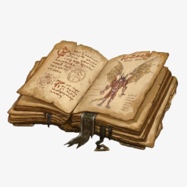  Portrait de votre sorcière : (Inspirez-vous de ce que vous avez appris sur Médée, Circée ou Déjanire.)                                           /4 pts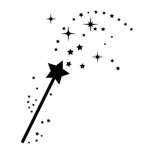 Quels sont vos quatre sorts préférés dans Harry Potter ?  /4 pts (voir le cours 8)Vous indiquerez le nom des sorts Vous préciserez les mots latins à l’origine.Vous indiquerez les effets des sorts en français.Vous écrirez une recette en français parmi les propositions suivantes :                                                                                            /7 pts- Potion anti- chance ou anti- malchance                                         - Pour être invisible pendant 24 heures.- Potion pour avoir les cheveux plus longs.- Un philtre d’amour.- Autre …Conseil du sorcier :  Incorporez à votre recette des ingrédients originaux voire insolites et songez à varier les verbes appartenant au vocabulaire de la cuisine. N’hésitez pas à être créatifs ! 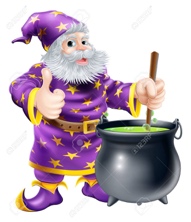 Quel objet magique avez-vous envie d’utiliser en plus de votre grimoire ?                                                                    / 3 ptsPrésentez l’objet, illustrez-le et expliquez la ou les raison(s) de votre choix.  Soin du travail, originalité de la présentation, de la mise en forme :  / 2 pt